                                                                                                            ANEXO I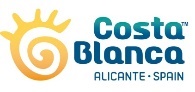 MODELO  SOLICITUDPatronato Provincial de Turismo de la Costa Blanca  Avda. de Jijona, 5  03010 Alicante. Auditorio de la Diputación de Alicante [ADDA].Organismo Autónomo Excma. Diputación Provincial de AlicanteASOCIACIÓN ASOCIACIÓN ASOCIACIÓN ASOCIACIÓN ASOCIACIÓN ASOCIACIÓN ASOCIACIÓN ASOCIACIÓN ASOCIACIÓN ASOCIACIÓN ASOCIACIÓN ASOCIACIÓN ASOCIACIÓN ASOCIACIÓN ASOCIACIÓN ASOCIACIÓN ASOCIACIÓN ASOCIACIÓN ASOCIACIÓN ASOCIACIÓN RAZÓN SOCIAL:RAZÓN SOCIAL:CIF:CIF:CIF:CIF:REPRESENTANTE LEGAL:REPRESENTANTE LEGAL:REPRESENTANTE LEGAL:REPRESENTANTE LEGAL:REPRESENTANTE LEGAL:REPRESENTANTE LEGAL:REPRESENTANTE LEGAL:REPRESENTANTE LEGAL:REPRESENTANTE LEGAL:REPRESENTANTE LEGAL:REPRESENTANTE LEGAL:REPRESENTANTE LEGAL:REPRESENTANTE LEGAL:REPRESENTANTE LEGAL:REPRESENTANTE LEGAL:REPRESENTANTE LEGAL:REPRESENTANTE LEGAL:REPRESENTANTE LEGAL:REPRESENTANTE LEGAL:REPRESENTANTE LEGAL:APELLIDOS:NOMBRE:NOMBRE:NOMBRE:CARGO:NIF:NIF:TELÉFONO:e-mail:e-mail:DIRECCIÓN COMPLETA A EFECTOS DE NOTIFICACIÓN:DIRECCIÓN COMPLETA A EFECTOS DE NOTIFICACIÓN:DIRECCIÓN COMPLETA A EFECTOS DE NOTIFICACIÓN:DIRECCIÓN COMPLETA A EFECTOS DE NOTIFICACIÓN:DIRECCIÓN COMPLETA A EFECTOS DE NOTIFICACIÓN:DIRECCIÓN COMPLETA A EFECTOS DE NOTIFICACIÓN:DIRECCIÓN COMPLETA A EFECTOS DE NOTIFICACIÓN:DIRECCIÓN COMPLETA A EFECTOS DE NOTIFICACIÓN:DIRECCIÓN COMPLETA A EFECTOS DE NOTIFICACIÓN:DIRECCIÓN COMPLETA A EFECTOS DE NOTIFICACIÓN:DIRECCIÓN COMPLETA A EFECTOS DE NOTIFICACIÓN:DIRECCIÓN COMPLETA A EFECTOS DE NOTIFICACIÓN:DIRECCIÓN COMPLETA A EFECTOS DE NOTIFICACIÓN:DIRECCIÓN COMPLETA A EFECTOS DE NOTIFICACIÓN:DIRECCIÓN COMPLETA A EFECTOS DE NOTIFICACIÓN:DIRECCIÓN COMPLETA A EFECTOS DE NOTIFICACIÓN:DIRECCIÓN COMPLETA A EFECTOS DE NOTIFICACIÓN:DIRECCIÓN COMPLETA A EFECTOS DE NOTIFICACIÓN:DIRECCIÓN COMPLETA A EFECTOS DE NOTIFICACIÓN:DIRECCIÓN COMPLETA A EFECTOS DE NOTIFICACIÓN:DIRECCIÓN:CP:LOCALIDAD:LOCALIDAD:LOCALIDAD:LOCALIDAD:LOCALIDAD:PROVINCIA:PROVINCIA:PROVINCIA:PROVINCIA:PROVINCIA:PROVINCIA:PERSONA DE CONTACTO (Rellenar en caso de que sea diferente al Representante):PERSONA DE CONTACTO (Rellenar en caso de que sea diferente al Representante):PERSONA DE CONTACTO (Rellenar en caso de que sea diferente al Representante):PERSONA DE CONTACTO (Rellenar en caso de que sea diferente al Representante):PERSONA DE CONTACTO (Rellenar en caso de que sea diferente al Representante):PERSONA DE CONTACTO (Rellenar en caso de que sea diferente al Representante):PERSONA DE CONTACTO (Rellenar en caso de que sea diferente al Representante):PERSONA DE CONTACTO (Rellenar en caso de que sea diferente al Representante):PERSONA DE CONTACTO (Rellenar en caso de que sea diferente al Representante):PERSONA DE CONTACTO (Rellenar en caso de que sea diferente al Representante):PERSONA DE CONTACTO (Rellenar en caso de que sea diferente al Representante):PERSONA DE CONTACTO (Rellenar en caso de que sea diferente al Representante):PERSONA DE CONTACTO (Rellenar en caso de que sea diferente al Representante):PERSONA DE CONTACTO (Rellenar en caso de que sea diferente al Representante):PERSONA DE CONTACTO (Rellenar en caso de que sea diferente al Representante):PERSONA DE CONTACTO (Rellenar en caso de que sea diferente al Representante):PERSONA DE CONTACTO (Rellenar en caso de que sea diferente al Representante):PERSONA DE CONTACTO (Rellenar en caso de que sea diferente al Representante):PERSONA DE CONTACTO (Rellenar en caso de que sea diferente al Representante):PERSONA DE CONTACTO (Rellenar en caso de que sea diferente al Representante):APELLIDOS:NOMBRE:NOMBRE:NOMBRE:NOMBRE:NOMBRE:CARGO:NIF:NIF:TELÉFONO:e-mail:e-mail:De acuerdo con lo dispuesto en el artículo 28 de la Ley 39/2015, de 1 de octubre, del procedimiento administrativo común de las administraciones públicas, en ausencia de oposición expresa por parte de la persona interesada, el órgano gestor del procedimiento estará autorizado para obtener directamente los datos de identidad de la persona solicitante o, en su caso, de quien la represente legalmente, así como los datos de estar al corriente de los pagos de la Agencia Tributaria, estatal y autonómica y con la Tesorería de la Seguridad Social. Sólo en caso de oponerse a que el órgano gestor obtenga directamente esta información deberá manifestarlo a continuación y se obligará a aportar.De acuerdo con lo dispuesto en el artículo 28 de la Ley 39/2015, de 1 de octubre, del procedimiento administrativo común de las administraciones públicas, en ausencia de oposición expresa por parte de la persona interesada, el órgano gestor del procedimiento estará autorizado para obtener directamente los datos de identidad de la persona solicitante o, en su caso, de quien la represente legalmente, así como los datos de estar al corriente de los pagos de la Agencia Tributaria, estatal y autonómica y con la Tesorería de la Seguridad Social. Sólo en caso de oponerse a que el órgano gestor obtenga directamente esta información deberá manifestarlo a continuación y se obligará a aportar.De acuerdo con lo dispuesto en el artículo 28 de la Ley 39/2015, de 1 de octubre, del procedimiento administrativo común de las administraciones públicas, en ausencia de oposición expresa por parte de la persona interesada, el órgano gestor del procedimiento estará autorizado para obtener directamente los datos de identidad de la persona solicitante o, en su caso, de quien la represente legalmente, así como los datos de estar al corriente de los pagos de la Agencia Tributaria, estatal y autonómica y con la Tesorería de la Seguridad Social. Sólo en caso de oponerse a que el órgano gestor obtenga directamente esta información deberá manifestarlo a continuación y se obligará a aportar.De acuerdo con lo dispuesto en el artículo 28 de la Ley 39/2015, de 1 de octubre, del procedimiento administrativo común de las administraciones públicas, en ausencia de oposición expresa por parte de la persona interesada, el órgano gestor del procedimiento estará autorizado para obtener directamente los datos de identidad de la persona solicitante o, en su caso, de quien la represente legalmente, así como los datos de estar al corriente de los pagos de la Agencia Tributaria, estatal y autonómica y con la Tesorería de la Seguridad Social. Sólo en caso de oponerse a que el órgano gestor obtenga directamente esta información deberá manifestarlo a continuación y se obligará a aportar.De acuerdo con lo dispuesto en el artículo 28 de la Ley 39/2015, de 1 de octubre, del procedimiento administrativo común de las administraciones públicas, en ausencia de oposición expresa por parte de la persona interesada, el órgano gestor del procedimiento estará autorizado para obtener directamente los datos de identidad de la persona solicitante o, en su caso, de quien la represente legalmente, así como los datos de estar al corriente de los pagos de la Agencia Tributaria, estatal y autonómica y con la Tesorería de la Seguridad Social. Sólo en caso de oponerse a que el órgano gestor obtenga directamente esta información deberá manifestarlo a continuación y se obligará a aportar.De acuerdo con lo dispuesto en el artículo 28 de la Ley 39/2015, de 1 de octubre, del procedimiento administrativo común de las administraciones públicas, en ausencia de oposición expresa por parte de la persona interesada, el órgano gestor del procedimiento estará autorizado para obtener directamente los datos de identidad de la persona solicitante o, en su caso, de quien la represente legalmente, así como los datos de estar al corriente de los pagos de la Agencia Tributaria, estatal y autonómica y con la Tesorería de la Seguridad Social. Sólo en caso de oponerse a que el órgano gestor obtenga directamente esta información deberá manifestarlo a continuación y se obligará a aportar.De acuerdo con lo dispuesto en el artículo 28 de la Ley 39/2015, de 1 de octubre, del procedimiento administrativo común de las administraciones públicas, en ausencia de oposición expresa por parte de la persona interesada, el órgano gestor del procedimiento estará autorizado para obtener directamente los datos de identidad de la persona solicitante o, en su caso, de quien la represente legalmente, así como los datos de estar al corriente de los pagos de la Agencia Tributaria, estatal y autonómica y con la Tesorería de la Seguridad Social. Sólo en caso de oponerse a que el órgano gestor obtenga directamente esta información deberá manifestarlo a continuación y se obligará a aportar.De acuerdo con lo dispuesto en el artículo 28 de la Ley 39/2015, de 1 de octubre, del procedimiento administrativo común de las administraciones públicas, en ausencia de oposición expresa por parte de la persona interesada, el órgano gestor del procedimiento estará autorizado para obtener directamente los datos de identidad de la persona solicitante o, en su caso, de quien la represente legalmente, así como los datos de estar al corriente de los pagos de la Agencia Tributaria, estatal y autonómica y con la Tesorería de la Seguridad Social. Sólo en caso de oponerse a que el órgano gestor obtenga directamente esta información deberá manifestarlo a continuación y se obligará a aportar.De acuerdo con lo dispuesto en el artículo 28 de la Ley 39/2015, de 1 de octubre, del procedimiento administrativo común de las administraciones públicas, en ausencia de oposición expresa por parte de la persona interesada, el órgano gestor del procedimiento estará autorizado para obtener directamente los datos de identidad de la persona solicitante o, en su caso, de quien la represente legalmente, así como los datos de estar al corriente de los pagos de la Agencia Tributaria, estatal y autonómica y con la Tesorería de la Seguridad Social. Sólo en caso de oponerse a que el órgano gestor obtenga directamente esta información deberá manifestarlo a continuación y se obligará a aportar.De acuerdo con lo dispuesto en el artículo 28 de la Ley 39/2015, de 1 de octubre, del procedimiento administrativo común de las administraciones públicas, en ausencia de oposición expresa por parte de la persona interesada, el órgano gestor del procedimiento estará autorizado para obtener directamente los datos de identidad de la persona solicitante o, en su caso, de quien la represente legalmente, así como los datos de estar al corriente de los pagos de la Agencia Tributaria, estatal y autonómica y con la Tesorería de la Seguridad Social. Sólo en caso de oponerse a que el órgano gestor obtenga directamente esta información deberá manifestarlo a continuación y se obligará a aportar.De acuerdo con lo dispuesto en el artículo 28 de la Ley 39/2015, de 1 de octubre, del procedimiento administrativo común de las administraciones públicas, en ausencia de oposición expresa por parte de la persona interesada, el órgano gestor del procedimiento estará autorizado para obtener directamente los datos de identidad de la persona solicitante o, en su caso, de quien la represente legalmente, así como los datos de estar al corriente de los pagos de la Agencia Tributaria, estatal y autonómica y con la Tesorería de la Seguridad Social. Sólo en caso de oponerse a que el órgano gestor obtenga directamente esta información deberá manifestarlo a continuación y se obligará a aportar.De acuerdo con lo dispuesto en el artículo 28 de la Ley 39/2015, de 1 de octubre, del procedimiento administrativo común de las administraciones públicas, en ausencia de oposición expresa por parte de la persona interesada, el órgano gestor del procedimiento estará autorizado para obtener directamente los datos de identidad de la persona solicitante o, en su caso, de quien la represente legalmente, así como los datos de estar al corriente de los pagos de la Agencia Tributaria, estatal y autonómica y con la Tesorería de la Seguridad Social. Sólo en caso de oponerse a que el órgano gestor obtenga directamente esta información deberá manifestarlo a continuación y se obligará a aportar.De acuerdo con lo dispuesto en el artículo 28 de la Ley 39/2015, de 1 de octubre, del procedimiento administrativo común de las administraciones públicas, en ausencia de oposición expresa por parte de la persona interesada, el órgano gestor del procedimiento estará autorizado para obtener directamente los datos de identidad de la persona solicitante o, en su caso, de quien la represente legalmente, así como los datos de estar al corriente de los pagos de la Agencia Tributaria, estatal y autonómica y con la Tesorería de la Seguridad Social. Sólo en caso de oponerse a que el órgano gestor obtenga directamente esta información deberá manifestarlo a continuación y se obligará a aportar.De acuerdo con lo dispuesto en el artículo 28 de la Ley 39/2015, de 1 de octubre, del procedimiento administrativo común de las administraciones públicas, en ausencia de oposición expresa por parte de la persona interesada, el órgano gestor del procedimiento estará autorizado para obtener directamente los datos de identidad de la persona solicitante o, en su caso, de quien la represente legalmente, así como los datos de estar al corriente de los pagos de la Agencia Tributaria, estatal y autonómica y con la Tesorería de la Seguridad Social. Sólo en caso de oponerse a que el órgano gestor obtenga directamente esta información deberá manifestarlo a continuación y se obligará a aportar.De acuerdo con lo dispuesto en el artículo 28 de la Ley 39/2015, de 1 de octubre, del procedimiento administrativo común de las administraciones públicas, en ausencia de oposición expresa por parte de la persona interesada, el órgano gestor del procedimiento estará autorizado para obtener directamente los datos de identidad de la persona solicitante o, en su caso, de quien la represente legalmente, así como los datos de estar al corriente de los pagos de la Agencia Tributaria, estatal y autonómica y con la Tesorería de la Seguridad Social. Sólo en caso de oponerse a que el órgano gestor obtenga directamente esta información deberá manifestarlo a continuación y se obligará a aportar.De acuerdo con lo dispuesto en el artículo 28 de la Ley 39/2015, de 1 de octubre, del procedimiento administrativo común de las administraciones públicas, en ausencia de oposición expresa por parte de la persona interesada, el órgano gestor del procedimiento estará autorizado para obtener directamente los datos de identidad de la persona solicitante o, en su caso, de quien la represente legalmente, así como los datos de estar al corriente de los pagos de la Agencia Tributaria, estatal y autonómica y con la Tesorería de la Seguridad Social. Sólo en caso de oponerse a que el órgano gestor obtenga directamente esta información deberá manifestarlo a continuación y se obligará a aportar.De acuerdo con lo dispuesto en el artículo 28 de la Ley 39/2015, de 1 de octubre, del procedimiento administrativo común de las administraciones públicas, en ausencia de oposición expresa por parte de la persona interesada, el órgano gestor del procedimiento estará autorizado para obtener directamente los datos de identidad de la persona solicitante o, en su caso, de quien la represente legalmente, así como los datos de estar al corriente de los pagos de la Agencia Tributaria, estatal y autonómica y con la Tesorería de la Seguridad Social. Sólo en caso de oponerse a que el órgano gestor obtenga directamente esta información deberá manifestarlo a continuación y se obligará a aportar.De acuerdo con lo dispuesto en el artículo 28 de la Ley 39/2015, de 1 de octubre, del procedimiento administrativo común de las administraciones públicas, en ausencia de oposición expresa por parte de la persona interesada, el órgano gestor del procedimiento estará autorizado para obtener directamente los datos de identidad de la persona solicitante o, en su caso, de quien la represente legalmente, así como los datos de estar al corriente de los pagos de la Agencia Tributaria, estatal y autonómica y con la Tesorería de la Seguridad Social. Sólo en caso de oponerse a que el órgano gestor obtenga directamente esta información deberá manifestarlo a continuación y se obligará a aportar.De acuerdo con lo dispuesto en el artículo 28 de la Ley 39/2015, de 1 de octubre, del procedimiento administrativo común de las administraciones públicas, en ausencia de oposición expresa por parte de la persona interesada, el órgano gestor del procedimiento estará autorizado para obtener directamente los datos de identidad de la persona solicitante o, en su caso, de quien la represente legalmente, así como los datos de estar al corriente de los pagos de la Agencia Tributaria, estatal y autonómica y con la Tesorería de la Seguridad Social. Sólo en caso de oponerse a que el órgano gestor obtenga directamente esta información deberá manifestarlo a continuación y se obligará a aportar.De acuerdo con lo dispuesto en el artículo 28 de la Ley 39/2015, de 1 de octubre, del procedimiento administrativo común de las administraciones públicas, en ausencia de oposición expresa por parte de la persona interesada, el órgano gestor del procedimiento estará autorizado para obtener directamente los datos de identidad de la persona solicitante o, en su caso, de quien la represente legalmente, así como los datos de estar al corriente de los pagos de la Agencia Tributaria, estatal y autonómica y con la Tesorería de la Seguridad Social. Sólo en caso de oponerse a que el órgano gestor obtenga directamente esta información deberá manifestarlo a continuación y se obligará a aportar.NO AUTORIZACIÓN    Consulta telemática de DocumentaciónNO AUTORIZACIÓN    Consulta telemática de DocumentaciónNO AUTORIZACIÓN    Consulta telemática de DocumentaciónNO AUTORIZACIÓN    Consulta telemática de DocumentaciónNO AUTORIZACIÓN    Consulta telemática de DocumentaciónNO AUTORIZACIÓN    Consulta telemática de DocumentaciónNO AUTORIZACIÓN    Consulta telemática de DocumentaciónNO AUTORIZACIÓN    Consulta telemática de DocumentaciónNO AUTORIZACIÓN    Consulta telemática de DocumentaciónMARCAR CON UNA XMARCAR CON UNA XMARCAR CON UNA XMARCAR CON UNA XMARCAR CON UNA XMARCAR CON UNA XMARCAR CON UNA XMARCAR CON UNA XMARCAR CON UNA X         Que en el Boletín Oficial de la Provincia de Alicante, de fecha ______ de______________     de 2024, se publica la Convocatoria de ese Patronato Provincial de Turismo para la concesión de subvenciones con destino a la “Promoción Turística de la Costa Blanca” Línea          Que a efectos de lo dispuesto en los artículos 13 y 14 de la Ordenanza General de Subvenciones de la Excma. Diputación Provincial de Alicante y en la cláusula 6ª y 8ª de las que rigen la Convocatoria declara bajo su responsabilidad que la Asociación a la que representa:Reúne los requisitos específicos exigidos en la Convocatoria.Se compromete a cumplir las condiciones de la subvención.        Por lo expuesto, solicita se admita la presente petición, así como la documentación que la acompaña y previos los trámites que correspondan, le sea concedida, al amparo de la Convocatoria de que se trata, cuyas Bases acepta en su integridad.         Que en el Boletín Oficial de la Provincia de Alicante, de fecha ______ de______________     de 2024, se publica la Convocatoria de ese Patronato Provincial de Turismo para la concesión de subvenciones con destino a la “Promoción Turística de la Costa Blanca” Línea          Que a efectos de lo dispuesto en los artículos 13 y 14 de la Ordenanza General de Subvenciones de la Excma. Diputación Provincial de Alicante y en la cláusula 6ª y 8ª de las que rigen la Convocatoria declara bajo su responsabilidad que la Asociación a la que representa:Reúne los requisitos específicos exigidos en la Convocatoria.Se compromete a cumplir las condiciones de la subvención.        Por lo expuesto, solicita se admita la presente petición, así como la documentación que la acompaña y previos los trámites que correspondan, le sea concedida, al amparo de la Convocatoria de que se trata, cuyas Bases acepta en su integridad.         Que en el Boletín Oficial de la Provincia de Alicante, de fecha ______ de______________     de 2024, se publica la Convocatoria de ese Patronato Provincial de Turismo para la concesión de subvenciones con destino a la “Promoción Turística de la Costa Blanca” Línea          Que a efectos de lo dispuesto en los artículos 13 y 14 de la Ordenanza General de Subvenciones de la Excma. Diputación Provincial de Alicante y en la cláusula 6ª y 8ª de las que rigen la Convocatoria declara bajo su responsabilidad que la Asociación a la que representa:Reúne los requisitos específicos exigidos en la Convocatoria.Se compromete a cumplir las condiciones de la subvención.        Por lo expuesto, solicita se admita la presente petición, así como la documentación que la acompaña y previos los trámites que correspondan, le sea concedida, al amparo de la Convocatoria de que se trata, cuyas Bases acepta en su integridad.         Que en el Boletín Oficial de la Provincia de Alicante, de fecha ______ de______________     de 2024, se publica la Convocatoria de ese Patronato Provincial de Turismo para la concesión de subvenciones con destino a la “Promoción Turística de la Costa Blanca” Línea          Que a efectos de lo dispuesto en los artículos 13 y 14 de la Ordenanza General de Subvenciones de la Excma. Diputación Provincial de Alicante y en la cláusula 6ª y 8ª de las que rigen la Convocatoria declara bajo su responsabilidad que la Asociación a la que representa:Reúne los requisitos específicos exigidos en la Convocatoria.Se compromete a cumplir las condiciones de la subvención.        Por lo expuesto, solicita se admita la presente petición, así como la documentación que la acompaña y previos los trámites que correspondan, le sea concedida, al amparo de la Convocatoria de que se trata, cuyas Bases acepta en su integridad.         Que en el Boletín Oficial de la Provincia de Alicante, de fecha ______ de______________     de 2024, se publica la Convocatoria de ese Patronato Provincial de Turismo para la concesión de subvenciones con destino a la “Promoción Turística de la Costa Blanca” Línea          Que a efectos de lo dispuesto en los artículos 13 y 14 de la Ordenanza General de Subvenciones de la Excma. Diputación Provincial de Alicante y en la cláusula 6ª y 8ª de las que rigen la Convocatoria declara bajo su responsabilidad que la Asociación a la que representa:Reúne los requisitos específicos exigidos en la Convocatoria.Se compromete a cumplir las condiciones de la subvención.        Por lo expuesto, solicita se admita la presente petición, así como la documentación que la acompaña y previos los trámites que correspondan, le sea concedida, al amparo de la Convocatoria de que se trata, cuyas Bases acepta en su integridad.         Que en el Boletín Oficial de la Provincia de Alicante, de fecha ______ de______________     de 2024, se publica la Convocatoria de ese Patronato Provincial de Turismo para la concesión de subvenciones con destino a la “Promoción Turística de la Costa Blanca” Línea          Que a efectos de lo dispuesto en los artículos 13 y 14 de la Ordenanza General de Subvenciones de la Excma. Diputación Provincial de Alicante y en la cláusula 6ª y 8ª de las que rigen la Convocatoria declara bajo su responsabilidad que la Asociación a la que representa:Reúne los requisitos específicos exigidos en la Convocatoria.Se compromete a cumplir las condiciones de la subvención.        Por lo expuesto, solicita se admita la presente petición, así como la documentación que la acompaña y previos los trámites que correspondan, le sea concedida, al amparo de la Convocatoria de que se trata, cuyas Bases acepta en su integridad.         Que en el Boletín Oficial de la Provincia de Alicante, de fecha ______ de______________     de 2024, se publica la Convocatoria de ese Patronato Provincial de Turismo para la concesión de subvenciones con destino a la “Promoción Turística de la Costa Blanca” Línea          Que a efectos de lo dispuesto en los artículos 13 y 14 de la Ordenanza General de Subvenciones de la Excma. Diputación Provincial de Alicante y en la cláusula 6ª y 8ª de las que rigen la Convocatoria declara bajo su responsabilidad que la Asociación a la que representa:Reúne los requisitos específicos exigidos en la Convocatoria.Se compromete a cumplir las condiciones de la subvención.        Por lo expuesto, solicita se admita la presente petición, así como la documentación que la acompaña y previos los trámites que correspondan, le sea concedida, al amparo de la Convocatoria de que se trata, cuyas Bases acepta en su integridad.         Que en el Boletín Oficial de la Provincia de Alicante, de fecha ______ de______________     de 2024, se publica la Convocatoria de ese Patronato Provincial de Turismo para la concesión de subvenciones con destino a la “Promoción Turística de la Costa Blanca” Línea          Que a efectos de lo dispuesto en los artículos 13 y 14 de la Ordenanza General de Subvenciones de la Excma. Diputación Provincial de Alicante y en la cláusula 6ª y 8ª de las que rigen la Convocatoria declara bajo su responsabilidad que la Asociación a la que representa:Reúne los requisitos específicos exigidos en la Convocatoria.Se compromete a cumplir las condiciones de la subvención.        Por lo expuesto, solicita se admita la presente petición, así como la documentación que la acompaña y previos los trámites que correspondan, le sea concedida, al amparo de la Convocatoria de que se trata, cuyas Bases acepta en su integridad.         Que en el Boletín Oficial de la Provincia de Alicante, de fecha ______ de______________     de 2024, se publica la Convocatoria de ese Patronato Provincial de Turismo para la concesión de subvenciones con destino a la “Promoción Turística de la Costa Blanca” Línea          Que a efectos de lo dispuesto en los artículos 13 y 14 de la Ordenanza General de Subvenciones de la Excma. Diputación Provincial de Alicante y en la cláusula 6ª y 8ª de las que rigen la Convocatoria declara bajo su responsabilidad que la Asociación a la que representa:Reúne los requisitos específicos exigidos en la Convocatoria.Se compromete a cumplir las condiciones de la subvención.        Por lo expuesto, solicita se admita la presente petición, así como la documentación que la acompaña y previos los trámites que correspondan, le sea concedida, al amparo de la Convocatoria de que se trata, cuyas Bases acepta en su integridad.         Que en el Boletín Oficial de la Provincia de Alicante, de fecha ______ de______________     de 2024, se publica la Convocatoria de ese Patronato Provincial de Turismo para la concesión de subvenciones con destino a la “Promoción Turística de la Costa Blanca” Línea          Que a efectos de lo dispuesto en los artículos 13 y 14 de la Ordenanza General de Subvenciones de la Excma. Diputación Provincial de Alicante y en la cláusula 6ª y 8ª de las que rigen la Convocatoria declara bajo su responsabilidad que la Asociación a la que representa:Reúne los requisitos específicos exigidos en la Convocatoria.Se compromete a cumplir las condiciones de la subvención.        Por lo expuesto, solicita se admita la presente petición, así como la documentación que la acompaña y previos los trámites que correspondan, le sea concedida, al amparo de la Convocatoria de que se trata, cuyas Bases acepta en su integridad.         Que en el Boletín Oficial de la Provincia de Alicante, de fecha ______ de______________     de 2024, se publica la Convocatoria de ese Patronato Provincial de Turismo para la concesión de subvenciones con destino a la “Promoción Turística de la Costa Blanca” Línea          Que a efectos de lo dispuesto en los artículos 13 y 14 de la Ordenanza General de Subvenciones de la Excma. Diputación Provincial de Alicante y en la cláusula 6ª y 8ª de las que rigen la Convocatoria declara bajo su responsabilidad que la Asociación a la que representa:Reúne los requisitos específicos exigidos en la Convocatoria.Se compromete a cumplir las condiciones de la subvención.        Por lo expuesto, solicita se admita la presente petición, así como la documentación que la acompaña y previos los trámites que correspondan, le sea concedida, al amparo de la Convocatoria de que se trata, cuyas Bases acepta en su integridad.         Que en el Boletín Oficial de la Provincia de Alicante, de fecha ______ de______________     de 2024, se publica la Convocatoria de ese Patronato Provincial de Turismo para la concesión de subvenciones con destino a la “Promoción Turística de la Costa Blanca” Línea          Que a efectos de lo dispuesto en los artículos 13 y 14 de la Ordenanza General de Subvenciones de la Excma. Diputación Provincial de Alicante y en la cláusula 6ª y 8ª de las que rigen la Convocatoria declara bajo su responsabilidad que la Asociación a la que representa:Reúne los requisitos específicos exigidos en la Convocatoria.Se compromete a cumplir las condiciones de la subvención.        Por lo expuesto, solicita se admita la presente petición, así como la documentación que la acompaña y previos los trámites que correspondan, le sea concedida, al amparo de la Convocatoria de que se trata, cuyas Bases acepta en su integridad.         Que en el Boletín Oficial de la Provincia de Alicante, de fecha ______ de______________     de 2024, se publica la Convocatoria de ese Patronato Provincial de Turismo para la concesión de subvenciones con destino a la “Promoción Turística de la Costa Blanca” Línea          Que a efectos de lo dispuesto en los artículos 13 y 14 de la Ordenanza General de Subvenciones de la Excma. Diputación Provincial de Alicante y en la cláusula 6ª y 8ª de las que rigen la Convocatoria declara bajo su responsabilidad que la Asociación a la que representa:Reúne los requisitos específicos exigidos en la Convocatoria.Se compromete a cumplir las condiciones de la subvención.        Por lo expuesto, solicita se admita la presente petición, así como la documentación que la acompaña y previos los trámites que correspondan, le sea concedida, al amparo de la Convocatoria de que se trata, cuyas Bases acepta en su integridad.         Que en el Boletín Oficial de la Provincia de Alicante, de fecha ______ de______________     de 2024, se publica la Convocatoria de ese Patronato Provincial de Turismo para la concesión de subvenciones con destino a la “Promoción Turística de la Costa Blanca” Línea          Que a efectos de lo dispuesto en los artículos 13 y 14 de la Ordenanza General de Subvenciones de la Excma. Diputación Provincial de Alicante y en la cláusula 6ª y 8ª de las que rigen la Convocatoria declara bajo su responsabilidad que la Asociación a la que representa:Reúne los requisitos específicos exigidos en la Convocatoria.Se compromete a cumplir las condiciones de la subvención.        Por lo expuesto, solicita se admita la presente petición, así como la documentación que la acompaña y previos los trámites que correspondan, le sea concedida, al amparo de la Convocatoria de que se trata, cuyas Bases acepta en su integridad.         Que en el Boletín Oficial de la Provincia de Alicante, de fecha ______ de______________     de 2024, se publica la Convocatoria de ese Patronato Provincial de Turismo para la concesión de subvenciones con destino a la “Promoción Turística de la Costa Blanca” Línea          Que a efectos de lo dispuesto en los artículos 13 y 14 de la Ordenanza General de Subvenciones de la Excma. Diputación Provincial de Alicante y en la cláusula 6ª y 8ª de las que rigen la Convocatoria declara bajo su responsabilidad que la Asociación a la que representa:Reúne los requisitos específicos exigidos en la Convocatoria.Se compromete a cumplir las condiciones de la subvención.        Por lo expuesto, solicita se admita la presente petición, así como la documentación que la acompaña y previos los trámites que correspondan, le sea concedida, al amparo de la Convocatoria de que se trata, cuyas Bases acepta en su integridad.         Que en el Boletín Oficial de la Provincia de Alicante, de fecha ______ de______________     de 2024, se publica la Convocatoria de ese Patronato Provincial de Turismo para la concesión de subvenciones con destino a la “Promoción Turística de la Costa Blanca” Línea          Que a efectos de lo dispuesto en los artículos 13 y 14 de la Ordenanza General de Subvenciones de la Excma. Diputación Provincial de Alicante y en la cláusula 6ª y 8ª de las que rigen la Convocatoria declara bajo su responsabilidad que la Asociación a la que representa:Reúne los requisitos específicos exigidos en la Convocatoria.Se compromete a cumplir las condiciones de la subvención.        Por lo expuesto, solicita se admita la presente petición, así como la documentación que la acompaña y previos los trámites que correspondan, le sea concedida, al amparo de la Convocatoria de que se trata, cuyas Bases acepta en su integridad.         Que en el Boletín Oficial de la Provincia de Alicante, de fecha ______ de______________     de 2024, se publica la Convocatoria de ese Patronato Provincial de Turismo para la concesión de subvenciones con destino a la “Promoción Turística de la Costa Blanca” Línea          Que a efectos de lo dispuesto en los artículos 13 y 14 de la Ordenanza General de Subvenciones de la Excma. Diputación Provincial de Alicante y en la cláusula 6ª y 8ª de las que rigen la Convocatoria declara bajo su responsabilidad que la Asociación a la que representa:Reúne los requisitos específicos exigidos en la Convocatoria.Se compromete a cumplir las condiciones de la subvención.        Por lo expuesto, solicita se admita la presente petición, así como la documentación que la acompaña y previos los trámites que correspondan, le sea concedida, al amparo de la Convocatoria de que se trata, cuyas Bases acepta en su integridad.         Que en el Boletín Oficial de la Provincia de Alicante, de fecha ______ de______________     de 2024, se publica la Convocatoria de ese Patronato Provincial de Turismo para la concesión de subvenciones con destino a la “Promoción Turística de la Costa Blanca” Línea          Que a efectos de lo dispuesto en los artículos 13 y 14 de la Ordenanza General de Subvenciones de la Excma. Diputación Provincial de Alicante y en la cláusula 6ª y 8ª de las que rigen la Convocatoria declara bajo su responsabilidad que la Asociación a la que representa:Reúne los requisitos específicos exigidos en la Convocatoria.Se compromete a cumplir las condiciones de la subvención.        Por lo expuesto, solicita se admita la presente petición, así como la documentación que la acompaña y previos los trámites que correspondan, le sea concedida, al amparo de la Convocatoria de que se trata, cuyas Bases acepta en su integridad.         Que en el Boletín Oficial de la Provincia de Alicante, de fecha ______ de______________     de 2024, se publica la Convocatoria de ese Patronato Provincial de Turismo para la concesión de subvenciones con destino a la “Promoción Turística de la Costa Blanca” Línea          Que a efectos de lo dispuesto en los artículos 13 y 14 de la Ordenanza General de Subvenciones de la Excma. Diputación Provincial de Alicante y en la cláusula 6ª y 8ª de las que rigen la Convocatoria declara bajo su responsabilidad que la Asociación a la que representa:Reúne los requisitos específicos exigidos en la Convocatoria.Se compromete a cumplir las condiciones de la subvención.        Por lo expuesto, solicita se admita la presente petición, así como la documentación que la acompaña y previos los trámites que correspondan, le sea concedida, al amparo de la Convocatoria de que se trata, cuyas Bases acepta en su integridad.         Que en el Boletín Oficial de la Provincia de Alicante, de fecha ______ de______________     de 2024, se publica la Convocatoria de ese Patronato Provincial de Turismo para la concesión de subvenciones con destino a la “Promoción Turística de la Costa Blanca” Línea          Que a efectos de lo dispuesto en los artículos 13 y 14 de la Ordenanza General de Subvenciones de la Excma. Diputación Provincial de Alicante y en la cláusula 6ª y 8ª de las que rigen la Convocatoria declara bajo su responsabilidad que la Asociación a la que representa:Reúne los requisitos específicos exigidos en la Convocatoria.Se compromete a cumplir las condiciones de la subvención.        Por lo expuesto, solicita se admita la presente petición, así como la documentación que la acompaña y previos los trámites que correspondan, le sea concedida, al amparo de la Convocatoria de que se trata, cuyas Bases acepta en su integridad.…………………………, a ………… de ………………………… de   2024Fdo.: ……………………………………ILMO. SR. PRESIDENTE DEL PATRONATO PROVINCIAL DE TURISMO DE LA COSTA BLANCA…………………………, a ………… de ………………………… de   2024Fdo.: ……………………………………ILMO. SR. PRESIDENTE DEL PATRONATO PROVINCIAL DE TURISMO DE LA COSTA BLANCA…………………………, a ………… de ………………………… de   2024Fdo.: ……………………………………ILMO. SR. PRESIDENTE DEL PATRONATO PROVINCIAL DE TURISMO DE LA COSTA BLANCA…………………………, a ………… de ………………………… de   2024Fdo.: ……………………………………ILMO. SR. PRESIDENTE DEL PATRONATO PROVINCIAL DE TURISMO DE LA COSTA BLANCA…………………………, a ………… de ………………………… de   2024Fdo.: ……………………………………ILMO. SR. PRESIDENTE DEL PATRONATO PROVINCIAL DE TURISMO DE LA COSTA BLANCA…………………………, a ………… de ………………………… de   2024Fdo.: ……………………………………ILMO. SR. PRESIDENTE DEL PATRONATO PROVINCIAL DE TURISMO DE LA COSTA BLANCA…………………………, a ………… de ………………………… de   2024Fdo.: ……………………………………ILMO. SR. PRESIDENTE DEL PATRONATO PROVINCIAL DE TURISMO DE LA COSTA BLANCA…………………………, a ………… de ………………………… de   2024Fdo.: ……………………………………ILMO. SR. PRESIDENTE DEL PATRONATO PROVINCIAL DE TURISMO DE LA COSTA BLANCA…………………………, a ………… de ………………………… de   2024Fdo.: ……………………………………ILMO. SR. PRESIDENTE DEL PATRONATO PROVINCIAL DE TURISMO DE LA COSTA BLANCA…………………………, a ………… de ………………………… de   2024Fdo.: ……………………………………ILMO. SR. PRESIDENTE DEL PATRONATO PROVINCIAL DE TURISMO DE LA COSTA BLANCA…………………………, a ………… de ………………………… de   2024Fdo.: ……………………………………ILMO. SR. PRESIDENTE DEL PATRONATO PROVINCIAL DE TURISMO DE LA COSTA BLANCA…………………………, a ………… de ………………………… de   2024Fdo.: ……………………………………ILMO. SR. PRESIDENTE DEL PATRONATO PROVINCIAL DE TURISMO DE LA COSTA BLANCA…………………………, a ………… de ………………………… de   2024Fdo.: ……………………………………ILMO. SR. PRESIDENTE DEL PATRONATO PROVINCIAL DE TURISMO DE LA COSTA BLANCA…………………………, a ………… de ………………………… de   2024Fdo.: ……………………………………ILMO. SR. PRESIDENTE DEL PATRONATO PROVINCIAL DE TURISMO DE LA COSTA BLANCA…………………………, a ………… de ………………………… de   2024Fdo.: ……………………………………ILMO. SR. PRESIDENTE DEL PATRONATO PROVINCIAL DE TURISMO DE LA COSTA BLANCA…………………………, a ………… de ………………………… de   2024Fdo.: ……………………………………ILMO. SR. PRESIDENTE DEL PATRONATO PROVINCIAL DE TURISMO DE LA COSTA BLANCA…………………………, a ………… de ………………………… de   2024Fdo.: ……………………………………ILMO. SR. PRESIDENTE DEL PATRONATO PROVINCIAL DE TURISMO DE LA COSTA BLANCA…………………………, a ………… de ………………………… de   2024Fdo.: ……………………………………ILMO. SR. PRESIDENTE DEL PATRONATO PROVINCIAL DE TURISMO DE LA COSTA BLANCA…………………………, a ………… de ………………………… de   2024Fdo.: ……………………………………ILMO. SR. PRESIDENTE DEL PATRONATO PROVINCIAL DE TURISMO DE LA COSTA BLANCA…………………………, a ………… de ………………………… de   2024Fdo.: ……………………………………ILMO. SR. PRESIDENTE DEL PATRONATO PROVINCIAL DE TURISMO DE LA COSTA BLANCA